SCHOOL IMPROVEMENT UPDATEPositive Learning & Working Environment Goal: "We will teach, model and reinforce pro-social behaviours. Our school - wide focus will be on inclusion and diversity to ensure that each child feels that school is a safe, happy and calm place."  Class lessons will focus on pro-social behaviours taught through direct and explicit teaching. Examples of lessons will include: Leadership skills, what does a sense of belonging look like and feel like, what does conflict look like and how to respond when students are unkind.PLEASE BE SURE YOUR CHILD IS DRESSED FOR THE WEATHER! 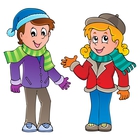 Autumn leaves are beginning to fall and so are the temperatures. Our students are outside in the morning, for recess and again at noon. Also, gym classes are being held outside when weather permits. Please be sure your child has appropriate clothing for the weather and a change of clothes in their book-bag. Cross Country Club
Summerhill Street Elementary students are running cross country as a club at recess times.  Students have been asked to increase their stamina and work hard to reach their goals.  Students will notice they are getting better the more they train and practice running!  Mr. Smallman is working with other PE teachers  plan the District Cross Country Race. This will be on Oct. 20 at 1:30 p.m. (rain date is Oct. 27).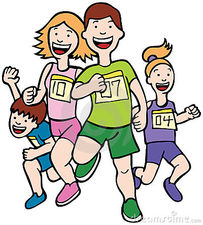 TERRY FOX WALKOur Terry Fox walk was a huge success. Thank you for your donations! Our school raised over $800 this year! Nutrition ProgramsWe are fortunate to be involved in the Breakfast Food Procurement Program in partnership with PNB, Moncton Food Depot, Breakfast Clubs of Canada, and Brewer Foundation this year. Each morning, we have a breakfast “grab and go” program where items such as cereal, apple sauce, granola bars, NutriGrain bars, cheese, eggs, fruit slices, yogurt tubes, etc. are available for students. Milk will be provided for students as well.  A variety of fruit is available in classrooms weekly. We also get our eggs from the Oromocto Food Bank. HOT LUNCH Our Hot Lunch program will begin the week of Oct. 10-12. Parents can order from Chartwells (via the NutriSlice App) on Tuesdays and Thursdays and through SchoolCash online for Pizza Twice on Wednesdays. The NutriSlice App for Chartwells is open now for orders.You can order through SchoolCash Online for Pizza. If you need a paper copy for pizza, please let Mrs. Myrie know. SCHOLASTIC BOOK FAIR Our first Book Fair of the year will be between Oct. 23 - 30. We always have amazing Book Fairs and we look forward to another great event at our school! Thank you to Mrs. Fitzgerald who will be organizing this again this year! Please let us know if you can volunteer at our Book Fair this year. CAPITAL IMPROVEMENT PROJECTAs you may have already noticed, we are getting work done on our roof as it needed patching.Transportation ConcernsIf your child is late getting home from the bus, and it is after 4:00 PM when our office closes, you can call the Transportation office directly at 357-4256 to receive information/ assistance. If there is no answer at that telephone number, you can contact the Transportation Department at the Office of the Superintendent at 453-5454. They can also assist you.Important Reminders to Parents Summerhill Street Elementary School is a closed campus during the instructional day. This means that all school doors are locked in the morning and remain locked throughout the instructional day. Our instructional day begins at 8:25. Please try to have your child dropped off between 8:05 – 8:25. If your child is dropped off after 8:25, they will need to sign in at the office. We thank you for your cooperation with calling ahead of time if you are picking your child up early. At the end of the day, our walkers and students getting picked up dismiss first (at 3:10). Parents/guardians wait outside in parking lot and are visible to students as they exit the front door. Should parents wish to speak with their child’s teacher, they are requested to make an appointment as opposed to walking in to request a conversation during the school day. Safety is our number one concern and if there is not a pre-arranged meeting time with the teacher, it is very difficult for the teacher to speak with a parent while supervising their class.  Emails also work very well in connecting with a teacher.If someone is picking your child up who does not appear on their registration form, we will have to call you to ensure that person is allowed to pick your child up. It is wonderful if you can let us know in a note or a message the name of the person who is picking your child up (if it is someone who does not typically come for pickup).We appreciate your assistance with this.SAFE SCHOOLS WEEK – OCT. 16 – 20 During Safe Schools week, we will be practicing many procedures that will help us in case of an emergency. We will practice a fire drill, evacuation and a lockdown. We will also practice Bus Safety.POPCORN FOR PERSONAL SEATING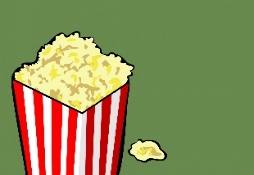 Our popcorn program will be starting on Oct. 17 and run for 5 weeks (or 10 days of popcorn). You can order online starting today and will close on Oct. 12. We will start popcorn on Oct. 17 and will continue serving popcorn every Tuesday and Friday. All proceeds from popcorn sales will go towards purchasing flexible seating in our classrooms. Students LOVE when we get different seats in the room to help them learn. We plan to get lots of seats that students enjoy and will help them feel safe, happy and calm in their learning environment.                    . DATES TO REMEMBER:  Mark Your CalendarDATES TO REMEMBER:  Mark Your CalendarOctober 3  Hot Lunch orders open for Chartwells. Go on NutriSlice appOctober 9Thanksgiving – NO SCHOOL  October 10PSSC meeting at 6:30October 10Hot Lunch starts -  Chartwells (Tuesdays and Thursdays) October 11Hot Lunch starts – Pizza Twice  (Wednesdays) Oct. 12 School Picture Day (retakes Nov. 8) Oct. 10 – 13Registration for students entering Kindergarten in 2024-25Oct. 13 School Improvement Planning Day – NO SCHOOL FOR STUDENTSOctober 16-20 Safe Schools Week October 16 - 25Pizza order for November online. This closes on Oct. 25.Oct. 17Popcorn starts - Tuesdays and FridaysOct. 23 – 30 Scholastic Book Fair in the conference room Oct. 26 Halloween Spookarama (evening) Oct. 31 and Nov. 2 Science East Planetarium coming to the gym. 45 minute class sessions  November 1 Earth Rangers Presentation (2:00) November 3 PL Day for Teachers – No School Nov. 8 No Stone Left Alone presentation for Grades 4 and 5 (permission form to follow) November 13Remembrance Day – NO SCHOOL FOR STUDENTS November 24PL day – NO SCHOOL FOR STUDENTSDecember 4Report Cards Issued (K – 8) December 8PL Day/Parent Teacher Interviews – No School for students December 22Last day of classes December 25 – January 5Holidays January 8, 2024 First Day for Students 